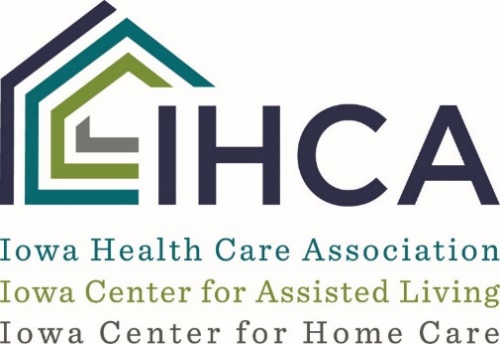 Residents’ Bill of RightsA.   Residents Rights. The resident has a right to a dignified existence, self- determination, and communication with and access to persons and services inside and outside the facility, including those specified in this section. 	(1) A facility must treat each resident with respect and dignity and care for each 	resident in a manner and in an environment that promotes maintenance or 	enhancement of his or her quality of life, recognizing each resident’s 	individuality. The facility must protect and promote the rights of the resident. 	(2) The facility must provide equal access to quality care regardless of diagnosis, 	severity of condition, or payment source. A facility must establish and maintain 	identical policies and practices regarding transfer, discharge, and the provision of 	services under the State plan for all residents regardless of payment source. B.   Exercise of Rights. The resident has the right to exercise his or her rights as a resident of the facility and as a citizen or resident of the United States. 	(1) The facility must ensure that the resident can exercise his or her rights without 	interference, coercion, discrimination, or reprisal from the facility 	(2) The resident has the right to be free of interference, coercion, discrimination, 	and reprisal from the facility in exercising his or her rights and to be supported by 	the facility in the exercise of his or her rights as required under this subpart. 	(3) In the case of a resident who has not been adjudged incompetent by the state 	court, the resident has the right to designate a representative, in accordance with 	State law and any legal surrogate so designated may exercise the resident’s rights 	to the extent provided by state law. The same-sex spouse of a resident must be 	afforded treatment equal to that afforded to an opposite-sex spouse if the marriage 	was valid in the jurisdiction in which it was celebrated. 		(i) The resident representative has the right to exercise the resident’s rights 		to the extent those rights are delegated to the resident representative. 		(ii) The resident retains the right to exercise those rights not delegated to a 			resident representative, including the right to revoke a delegation of rights, 		except as limited by State law. 	(4) The facility must treat the decisions of a resident representative as the 	decisions of the resident to the extent required by the court or delegated by the 	resident, in accordance with applicable law. 	(5) The facility shall not extend the resident representative the right to make 		decisions on behalf of the resident beyond the extent required by the court or 	delegated by the resident, in accordance with applicable law. 	(6) If the facility has reason to believe that a resident representative is making 	decisions or taking actions that are not in the best interests of a resident, the 	facility shall report such concerns in the manner required under State law. 	(7) In the case of a resident adjudged incompetent under the laws of a State by a 	court of competent jurisdiction, the rights of the resident devolve to and are 	exercised by the resident representative appointed under State law to act on the 	resident’s behalf. The court-appointed resident representative exercises the 	resident’s rights to the extent judged necessary by a court of competent 	jurisdiction, in accordance with State law 		(i) In the case of a resident representative whose decision-making 				authority is limited by State law or court appointment, the resident retains 			the right to make those decisions outside the representative’s authority. 		(ii) The resident’s wishes and preferences must be considered in the 			exercise of rights by the representative. 		(iii) To the extent practicable, the resident must be provided with 				opportunities to participate in the care planning process. C.   Planning and Implementing Care. The resident has the right to be informed of, and participate in, his or her treatment, including: 	(1) The right to be fully informed in language that he or she can understand of his 	or her total health status including but not limited to, his or her medical condition. 	(2) The right to participate in the development and implementation of his or her 	person-centered plan of care, including but not limited to: 		(i) The right to participate in the planning process, including the right to 			identify individuals or roles to be included in the planning process, the 			right to request meetings and the right to request revisions to the person- 			centered plan of care. 		(ii) The right to participate in establishing the expected goals and 				outcomes of care, the type, amount, frequency, and duration of care, and 			any other factors related to the effectiveness of the plan of care. 		(iii) The right to be informed, in advance, of changes to the plan of care. 		(iv) The right to receive the services and/or items included in the plan of 			care. 		(v) The right to see the care plan, including the right to sign after 				significant changes to the plan of care. 	(3) The facility shall inform the resident of the right to participate in his or her 		treatment and shall support the resident in this right. The planning process must— 		(i) Facilitate the inclusion of the resident and/or resident representative. 		(ii) Include an assessment of the resident’s strengths and needs. 		(iii) Incorporate the resident’s personal and cultural preferences in 				developing goals of care. 	(4) The right to be informed, in advance, of the care to be furnished and the type 	of care giver or professional that will furnish care. 	(5) The right to be informed in advance, by the physician or other practitioner or 		professional, of the risks and benefits of proposed care, of treatment and treatment 	alternatives or treatment options and to choose the alternative or option he or she 		prefers. 	(6) The right to request, refuse, and/ or discontinue treatment, to participate in or 	refuse to participate in experimental research, and to formulate an advance 	directive. 	(7) The right to self-administer medications if the interdisciplinary team, as 	defined by §483.21(b)(2)(ii), has determined that this practice is clinically 	appropriate. 	(8) Nothing in this paragraph should be construed as the right of the resident to 	receive the provision of medical treatment or medical services deemed medically 	unnecessary or inappropriate. D.   Choice of Attending Physician. The resident has the right to choose his or her attending physician. 	(1) The physician must be licensed to practice, and 	(2) If the physician chosen by the resident refuses to or does not meet 	requirements specified in this part, the facility may seek alternate physician 	participation as specified in paragraphs (d)(4) and (5) of this section to assure 	provision of appropriate and adequate care and treatment.	 (3) The facility must ensure that each resident remains informed of the name, 	specialty, and way of contacting the physician and other primary care 	professionals responsible for his or her care. 	(4) The facility must inform the resident if the facility determines that the 	physician chosen by the resident is unable or unwilling to meet requirements 	specified in this part and the facility seeks alternate physician participation to 	assure provision of appropriate and adequate care and treatment. The facility must 	discuss the alternative physician participation with the resident and honor the 	resident’s preferences, if any, among options. 	(5) If the resident subsequently selects another attending physician who meets the 	requirements specified in this part, the facility must honor that choice. E.   Respect and Dignity. The resident has a right to be treated with respect and dignity, including: 	(1) The right to be free from any physical or chemical restraints imposed for 	purposes of discipline or convenience, and not required to treat the resident’s 	medical symptoms, consistent with §483.12(a)(2). 	(2) The right to retain and use personal possessions, including furnishings, and 	clothing, as space permits, unless to do so would infringe upon the rights or health 	and safety of other residents. 	(3) The right to reside and receive services in the facility with reasonable 	accommodation of resident needs and preferences except when to do so would 	endanger the health or safety of the resident or other residents. 	(4) The right to share a room with his or her spouse when married residents live in 	the same facility and both spouses consent to the arrangement. 	(5) The right to share a room with his or her roommate of choice when 	practicable, when both residents live in the same facility and both residents 	consent to the arrangement. 	(6) The right to receive written notice, including the reason for the change, before 	the resident’s room or roommate in the facility is changed. 	(7) The right to refuse to transfer to another room in the facility, if the purpose of 	the transfer is: 		(i) To relocate a resident of a SNF from the distinct part of the institution 			that is a SNF to a part of the institution that is not a SNF, or 		(ii) to relocate a resident of a NF from the distinct part of the institution 			that is a NF to a distinct part of the institution that is a SNF. 		(iii) solely for the convenience of staff. 	(8) A resident’s exercise of the right to refuse transfer does not affect the 	resident’s eligibility or entitlement to Medicare or Medicaid benefits. F.   Self-Determination. The resident has the right to and the facility must promote and facilitate resident self- determination through support of resident choice, including but not limited to the rights specified in paragraphs (f)(1) through (11) of this section. \	(1) The resident has a right to choose activities, schedules (including sleeping and 	waking times), health care and providers of health care services consistent with 	his or her interests, assessments, plan of care and other applicable provisions of 	this part. 	(2) The resident has the right to make choices about aspects of his or her life in 	the facility that are significant to the resident. 	(3) The resident has a right to interact with members of the community and 	participate in community activities both inside and outside the facility. 	(4) The resident has a right to receive visitors of his or her choosing at the time of 	his or her choosing, subject to the resident’s right to deny visitation when 	applicable, and in a manner that does not impose on the rights of another resident. 		(i) The facility must provide immediate access to any resident by— 			(A) Any representative of the Secretary, 			(B) Any representative of the State, 				(C) Any representative of the Office of the State long term care 				ombudsman, (established under section 712 of the Older 					Americans Act of 1965, as amended 2016 (42 U.S.C. 3001 et seq.), 			(D) The resident’s individual physician, 			(E) Any representative of the protection and advocacy systems, as 				designated by the state, and as established under the 					Developmental Disabilities Assistance and Bill of Rights Act of 				2000 (42 U.S.C. 15001 et seq.), 			(F) Any representative of the agency responsible for the protection 				and advocacy system for individuals with a mental disorder 				(established under the Protection and Advocacy for Mentally Ill 				Individuals Act of 2000 (42 U.S.C. 10801 et seq.), and 			(G) The resident representative. 		(ii) The facility must provide immediate access to a resident by immediate 			family and other relatives of the resident, subject to the resident’s right to 			deny or withdraw consent at any time; 		(iii) The facility must provide immediate access to a resident by others 			who are visiting with the consent of the resident, subject to reasonable 			clinical and safety restrictions and the resident’s right to deny or withdraw 			consent at any time; 		(iv) The facility must provide reasonable access to a resident by any entity 		or individual that provides health, social, legal, or other services to the 			resident, subject to the resident’s  right to deny or withdraw consent at any 		time; and 		(v) The facility must have written policies and procedures regarding the 			visitation rights of residents, including those setting forth any clinically 			necessary or reasonable restriction or limitation or safety restriction or 			limitation, when such limitations may apply consistent with the 				requirements of this subpart, that the facility may need to place on such 			rights and the reasons for the clinical or safety restriction or limitation. 		(vi) A facility must meet the following requirements: 			(A) Inform each resident (or resident representative, where 					appropriate) of his or her visitation rights and related facility policy 			and procedures, including any clinical or safety restriction or 				limitation on such rights, consistent with the requirements of this 				subpart, the reasons for the restriction or limitation, and to whom 				the restrictions apply, when he or she is informed of his or her 				other rights under this section. 			(B) Inform each resident of the right, subject to his or her consent, 				to receive the visitors whom he or she designates, including, but 				not limited to, a spouse (including a same-sex spouse), a domestic 				partner (including a same-sex domestic partner), another family 				member, or a friend, and his or her right to withdraw or deny such 				consent at any time.			(C) Not restrict, limit, or otherwise deny visitation privileges on 				the basis of race, color, national origin, religion, sex, gender 				identity, sexual orientation, or disability. 			(D) Ensure that all visitors enjoy full and equal visitation privileges 			consistent with resident preferences. 	(5) The resident has a right to organize and participate in resident groups in the 	facility.		 (i) The facility must provide a resident or family group, if one exists, with 		private space; and take reasonable steps, with the approval of the group, to 		make residents and family members aware of upcoming meetings in a 			timely manner. 		(ii) Staff, visitors, or other guests may attend resident group or family 			group meetings only at the respective group’s invitation. 		(iii) The facility must provide a designated staff person who is approved 			by the resident or family group and the facility and who is responsible for 			providing assistance and responding to written requests that result from 			group meetings. 		(iv) The facility must consider the views of a resident or family group and 			act promptly upon the grievances and recommendations of such groups 			concerning issues of resident care and life in the facility. 			(A) The facility must be able to demonstrate their response and 				rationale for such response. 			(B) This should not be construed to mean that the facility must 				implement as recommended every request of the resident or family 			group. 	(6) The resident has a right to participate in family groups. 	(7) The resident has a right to have family member(s) or other resident 	representative(s) meet in the facility with the families or resident representative(s) 	of other residents in the facility. 	(8) The resident has a right to participate in other activities, including social, 	religious, and community activities that do not interfere with the rights of other 	residents in the facility. 	(9) The resident has a right to choose to or refuse to perform services for the 	facility and the facility must not require a resident to perform services for the 	facility. The resident may perform services for the facility, if he or she chooses, 	when— 		(i) The facility has documented the resident’s need or desire for work in 			the plan of care; 		(ii) The plan specifies the nature of the services performed and whether 
                        the services are voluntary or paid; 		(iii) Compensation for paid services is at or above prevailing rates; and 		(iv) The resident agrees to the work arrangement described in the plan of 			care. 	(10) The resident has a right to manage his or her financial affairs. This includes 		the right to know, in advance, what charges a facility may impose against a 		resident’s personal funds. 		(i) The facility must not require residents to deposit their personal funds 			with the facility. If a resident chooses to deposit personal funds with the 			facility, upon written authorization of a resident, the facility must act as a 			fiduciary of the resident’s funds and hold, safeguard, manage, and account 		for the personal funds of the resident deposited with the facility, as 				specified in this section. 		(ii) Deposit of funds. (A) In general: Except as set out in paragraph 			(f)(10)(ii)(B) of this section, the facility must deposit any residents’ 			personal funds in excess of $100 in an interest bearing account (or 				accounts) that is separate from any of the facility’s operating accounts, and 		that credits all interest earned on resident’s funds to that account. (In 			pooled accounts, there must be a separate accounting for each resident’s 			share.) The facility must maintain a resident’s personal funds that do not 			exceed $100 in a non- interest bearing account, interest- bearing account, 			or petty cash fund. (B) Residents whose care is funded by Medicaid: The 			facility must deposit the residents’ personal funds in excess of $50 in an 			interest bearing account (or accounts) that is separate from any of the 			facility’s operating accounts, and that credits all interest earned on 				resident’s funds to that account. (In pooled accounts, there must be a 			separate accounting for each resident’s share.) The facility must maintain 			personal funds that do not exceed $50 in a non-interest bearing account, 			interest-bearing account, or petty cash fund. 		(iii) Accounting and records. 			(A) The facility must establish and maintain a system that assures a 			full and complete and separate accounting, according to generally 				accepted accounting principles, of each resident’s personal funds 				entrusted to the facility on the resident’s behalf. 			(B) The system must preclude any commingling of resident funds 				with facility funds or with the funds of any person other than 				another resident. 			(C) The individual financial record must be available to the 					resident through quarterly statements and upon request. 		(iv) Notice of certain balances. The facility must notify each resident that 			receives Medicaid benefits— (A) When the amount in the resident’s 			account reaches $200 less than the SSI resource limit for one person, 			specified in section 1611(a)(3)(B) of the Act; and (B) That, if the amount 			in the account, in addition to the value of the resident’s other nonexempt 			resources, reaches the SSI resource limit for one person, the resident may 			lose eligibility for Medicaid or SSI. 		(v) Conveyance upon discharge, eviction, or death. Upon the discharge, 			eviction, or death of a resident with a personal fund deposited with the 			facility, the facility must convey within 30 days the resident’s funds, and a 		final accounting of those funds, to the resident, or in the case of death, the 			individual or probate jurisdiction administering the resident’s estate, in 			accordance with State law. 		(vi) Assurance of financial security. The facility must purchase a surety 			bond, or otherwise provide assurance satisfactory to the Secretary, to 			assure the security of all personal funds of residents deposited with the 			facility. 	(11) The facility must not impose a charge against the personal funds of a resident 	for any item or service for which payment is made under Medicaid or Medicare 	(except for applicable deductible and coinsurance amounts). The facility may 	charge the resident for requested services that are more expensive than or in 	excess of covered services in accordance with §489.32 of this chapter. (This does 	not affect the prohibition on facility charges for items and services for which 	Medicaid has paid. See §447.15 of this chapter, which limits participation in the 	Medicaid program to providers who accept, as payment in full, Medicaid payment 	plus any deductible, coinsurance, or copayment required by the plan to be paid by 	the individual.) 		(i) Services included in Medicare or Medicaid payment. During the course 		of a covered Medicare or Medicaid stay, facilities must not charge a 			resident for the following categories of items and services: 			(A) Nursing services as required at §483.35. 			(B) Food and Nutrition services as required at §483.60. 			(C) An activities program as required at §483.24(c). 			(D) Room/bed maintenance services. 			(E) Routine personal hygiene items and services as required to 				meet the needs of residents, including, but not limited to, hair 				hygiene supplies, comb, brush, bath soap, disinfecting soaps or 				specialized cleansing agents when indicated to treat special skin 				problems or to fight infection, razor, shaving cream, toothbrush, 				toothpaste, denture adhesive, denture cleaner, dental floss, 					moisturizing lotion, tissues, cotton balls, cotton swabs, deodorant, 				incontinence care and supplies, sanitary napkins and related 				supplies, towels, washcloths, hospital gowns, over the counter 				drugs, hair and nail hygiene services, bathing assistance, and basic 				personal laundry. 			(F) Medically-related social services as required at §483.40(d). 			(G) Hospice services elected by the resident and paid for under the 				Medicare Hospice Benefit or paid for by Medicaid under a state 				plan. 		(ii) Items and services that may be charged to residents’ funds. Paragraphs 		(f)(11)(ii)(A) through (L) of this section are general categories and 				examples of items and services that the facility may charge to residents’ 			funds if they are requested by a resident, if they are not required to achieve 		the goals stated in the resident’s care plan, if the facility informs the 			resident that there will be a charge, and if payment is not made by 				Medicare or Medicaid: 			(A) Telephone, including a cellular phone. 			(B) Television/radio, personal computer or other electronic device 				for personal use. 			(C) Personal comfort items, including smoking materials, notions 				and novelties, and confections. 			(D) Cosmetic and grooming items and services in excess of those 				for which payment is made under Medicaid or Medicare. 			(E) Personal clothing. 			(F) Personal reading matter. 			(G) Gifts purchased on behalf of a resident. 			(H) Flowers and plants. 			(I) Cost to participate in social events and entertainment outside 				the scope of the activities program, provided under §483.24(c). 			(J) Non-covered special care services such as privately hired 				nurses or aides. 			(K) Private room, except when therapeutically required (for 				example, isolation for infection control). 			(L) Except as provided in (e)(11)(ii)(L)(1) and (2) of this section, 				specially prepared or alternative food requested instead of the food 				and meals generally prepared by the facility, as required by 					§483.60. 				(1) The facility may not charge for special foods and meals, 				including medically prescribed dietary supplements, 					ordered by the resident’s physician, physician assistant, 					nurse practitioner, or clinical nurse specialist, as these are 					included in accordance with §483.60. 				(2) In accordance with §483.60(c) through (f), when 					preparing foods and meals, a facility must take into 						consideration residents’ needs and preferences and the 					overall cultural and religious make-up of the facility’s 					population. 		(iii) Requests for items and services. 			(A) The facility can only charge a resident for any non-covered 				item or service if such item or service is specifically requested by 				the resident. 			(B) The facility must not require a resident to request any item or 				service as a condition of admission or continued stay. 			(C) The facility must inform, orally and in writing, the resident 				requesting an item or service for which a charge will be made that 				there will be a charge for the item or service and what the charge 				will be. G.   Information and Communication. 	(1) The resident has the right to be informed of his or her rights and of all rules 	and regulations governing resident conduct and responsibilities during his or her 	stay in the facility. 	(2) The resident has the right to access personal and medical records pertaining to 	him or herself. 		(i) The facility must provide the resident with access to personal and 			medical records pertaining to him or herself, upon an oral or written 			request, in the form and format requested by the individual, if it is readily 			producible in such form and format (including in an electronic form or 			format when such records are maintained electronically); or, if not, in a 			readable hard copy form or such other form and format as agreed to by the 		facility and the individual, within 24 hours (excluding weekends and 			holidays); and 		(ii) The facility must allow the resident to obtain a copy of the records or 			any portions thereof (including in an electronic form or format when such 			records are maintained electronically) upon request and 2 working days 			advance notice to the facility. The facility may impose a reasonable, cost- 			based fee on the provision of copies, provided that the fee includes only 			the cost of: 			(A) Labor for copying the records requested by the individual, 				whether in paper or electronic form; 			(B) Supplies for creating the paper copy or electronic media if the 				individual requests that the electronic copy be provided on portable 			media; and 			(C) Postage, when the individual has requested the copy be mailed. 	(3) With the exception of information described in paragraphs (g)(2) and (g)(11) 	of this section, the facility must ensure that information is provided to each 	resident in a form and manner the resident can access and understand, including in 	an alternative format or in a language that the resident can understand. Summaries 	that translate information described in paragraph (g)(2) of this section may be 	made available to the patient at their request and expense in accordance with 	applicable law. 	(4) The resident has the right to receive notices orally (meaning spoken) and in 	writing (including Braille) in a format and a language he or she understands, 	including:		(i) Required notices as specified in this section. The facility must furnish 			to each resident a written description of legal rights which includes— 			(A) A description of the manner of protecting personal funds, 				under paragraph (f)(10) of this section; 			(B) A description of the requirements and procedures for 					establishing eligibility for Medicaid, including the right to request 				an assessment of resources under section 1924(c) of the Social 				Security Act. 			(C) A list of names, addresses (mailing and email), and telephone 				numbers of all pertinent State regulatory and informational 					agencies, resident advocacy groups such as the State Survey 				Agency, the State licensure office, the State Long-Term Care 				Ombudsman program, the protection and advocacy agency, adult 				protective services where state law provides for jurisdiction in 				long-term care facilities, the local contact agency for information 				about returning to the community and the Medicaid Fraud Control 				Unit; and 			(D) A statement that the resident may file a complaint with the 				State Survey Agency concerning any suspected violation of state 				or federal nursing facility regulations, including but not limited to 				resident abuse, neglect, exploitation, misappropriation of resident 				property in the facility, non- compliance with the advance 					directives requirements and requests for information regarding 				returning to the community. 		(ii) Information and contact information for State and local advocacy 			organizations, including but not limited to the State Survey Agency, the 			State Long-Term Care Ombudsman program (established under section 			712 of the Older Americans Act of 1965, as amended 2016 (42 U.S.C. 			3001 et seq.) and the protection and advocacy system (as designated by 			the state, and as established under the Developmental Disabilities 				Assistance and Bill of Rights Act of 2000 (42 U.S.C. 15001 et seq.); 		(iii) Information regarding Medicare and Medicaid eligibility and 				coverage; (iv) Contact information for the Aging and Disability Resource 			Center (established under Section 202(a)(20)(B)(iii) of the Older 				Americans Act); or other No Wrong Door Program (v) Contact 				information for the Medicaid Fraud Control Unit; and 		(vi) Information and contact information for filing grievances or 				complaints concerning any suspected violation of state or federal nursing 			facility regulations, including but not limited to resident abuse, neglect, 			exploitation, misappropriation of resident property in the facility, non- 			compliance with the advance directives requirements and requests for 			information regarding returning to the community. 	(5) The facility must post, in a form and manner accessible and understandable to 	residents, and resident representatives: 		(i) A list of names, addresses (mailing and email), and telephone numbers 			of all pertinent State agencies and advocacy groups, such as the State 			Survey Agency, the State licensure office, adult protective services where 			state law provides for jurisdiction in long-term care facilities, the Office of 		the State Long-Term Care Ombudsman program, the protection and 			advocacy network, home and community based service programs, and the 			Medicaid Fraud Control Unit; and 		(ii) A statement that the resident may file a complaint with the State 			Survey Agency concerning any suspected violation of state or federal 			nursing facility regulations, including but not limited to resident abuse, 			neglect, exploitation, misappropriation of resident property in the facility, 			non- compliance with the advance directives requirements (42 CFR part 			489 subpart I) and requests for information regarding returning to the 			community. 	(6) The resident has the right to have reasonable access to the use of a telephone, 	including TTY and TDD services, and a place in the facility where calls can be 	made without being overheard. This includes the right to retain and use a cellular 	phone at the resident’s own expense. 	(7) The facility must protect and facilitate that resident’s right to communicate 	with individuals and entities within and external to the facility, including 	reasonable access to: 		(i) A telephone, including TTY and TDD services; 		(ii) The internet, to the extent available to the facility; and 		(iii) Stationery, postage, writing implements and the ability to send mail.	(8) The resident has the right to send and receive mail, and to receive letters, 	packages and other materials delivered to the facility for the resident through a 	means other than a postal service, including the right to: 		(i) Privacy of such communications consistent with this section; and 		(ii) Access to stationery, postage, and writing implements at the resident’s 			own expense. 	(9) The resident has the right to have reasonable access to and privacy in their use 	of electronic communications such as email and video communications and for 	Internet research. 		(i) If the access is available to the facility 		(ii) At the resident’s expense, if any additional expense is incurred by the 			facility to provide such access to the resident. 		(iii) Such use must comply with state and federal law. 	(10) The resident has the right to— (i) Examine the results of the most recent 	survey of the facility conducted by Federal or State surveyors and any plan of 	correction in effect with respect to the facility; and (ii) Receive information from 	agencies acting as client advocates, and be afforded the opportunity to contact 	these agencies. 	(11) The facility must— 		(i) Post in a place readily accessible to residents, and family members and 			legal representatives of residents, the results of the most recent survey of 			the facility. 		(ii) Have reports with respect to any surveys, certifications, and complaint 			investigations made respecting the facility during the 3 preceding years, 			and any plan of correction in effect with respect to the facility, available 			for any individual to review upon request; and 		(iii) Post notice of the availability of such reports in areas of the facility 			that are prominent and accessible to the public. 		(iv) The facility shall not make available identifying information about 			complainants or residents. 	(12) The facility must comply with the requirements specified in 42 CFR part 	489, subpart I (Advance Directives). 		(i) These requirements include provisions to inform and provide written 			information to all adult residents concerning the right to accept or refuse 			medical or surgical treatment and, at the resident’s option, formulate an 			advance directive. 		(ii) This includes a written description of the facility’s policies to 				implement advance directives and applicable State law. 		(iii) Facilities are permitted to contract with other entities to furnish this 			information but are still legally responsible for ensuring that the 				requirements of this section are met. 		(iv) If an adult individual is incapacitated at the time of admission and is 			unable to receive information or articulate whether or not he or she has 			executed an advance directive, the facility may give advance directive 			information to the individual’s resident representative in accordance with 			State law. 		(v) The facility is not relieved of its obligation to provide this information 			to the individual once he or she is able to receive such information. 			Follow-up procedures must be in place to provide the information to the 			individual directly at the appropriate time. 	(13) The facility must display in the facility written information, and provide to 	residents and applicants for admission, oral and written information about how to 	apply for and use Medicare and Medicaid benefits, and how to receive refunds for 	previous payments covered by such benefits.	 (14) Notification of changes. 		(i) A facility must immediately inform the resident; consult with the 			resident’s physician; and notify, consistent with his or her authority, the 			resident representative(s), when there is— 			(A) An accident involving the resident which results in injury and 				has the potential for requiring physician intervention; 			(B) A significant change in the resident’s physical, mental, or 				psychosocial status (that is, a deterioration in health, mental, or 				psychosocial status in either life- threatening conditions or clinical 				complications); 			(C) A need to alter treatment significantly (that is, a need to 				discontinue or change an existing form of treatment due to adverse 				consequences, or to commence a new form of treatment); or 			(D) A decision to transfer or discharge the resident from the 				facility as specified in §483.15(c)(1)(ii). 		(ii) When making notification under paragraph (g)(14)(i) of this section, 			the facility must ensure that all pertinent information specified in 				§483.15(c)(2) is available and provided upon request to the physician.		(iii) The facility must also promptly notify the resident and the resident 			representative, if any, when there is— (A) A change in room or roommate 			assignment as specified in §483.10(e)(6); or (B) A change in resident 			rights under Federal or State law or regulations as specified in paragraph 			(e)(10) of this section. 		(iv) The facility must record and periodically update the address (mailing 			and email) and phone number of the resident representative(s). 	(15) Admission to a composite distinct part. A facility that is a composite distinct 	part (as defined in §483.5 must disclose in its admission agreement its physical 	configuration, including the various locations that comprise the composite distinct 	part, and must specify the policies that apply to room changes between its 	different locations under §483.15(c)(9). 	(16) The facility must provide a notice of rights and services to the resident prior 	to or upon admission and during the resident’s stay. 		(i) The facility must inform the resident both orally and in writing in a 			language that the resident understands of his or her rights and all rules and 			regulations governing resident conduct and responsibilities during the stay 		in the facility. 		(ii) The facility must also provide the resident with the State-developed 			notice of Medicaid rights and obligations, if any. 		(iii) Receipt of such information, and any amendments to it, must be 			acknowledged in writing; 	(17) The facility must— 		(i) Inform each Medicaid-eligible resident, in writing, at the time of 			admission to the nursing facility and when the resident becomes eligible 			for Medicaid of— 			(A) The items and services that are included in nursing facility 				services under the State plan and for which the resident may not be 			charged; 			(B) Those other items and services that the facility offers and for 				which the resident may be charged, and the amount of charges for 				those services; and 		(ii) Inform each Medicaid-eligible resident when changes are made to the 			items and services specified in §483.10(g)(17)(i)(A) and (B) of this 			section. 	(18) The facility must inform each resident before, or at the time of admission, 	and periodically during the resident’s stay, of services available in the facility and 	of charges for those services, including any charges for services not covered 	under Medicare/ Medicaid or by the facility’s per diem rate. 		(i) Where changes in coverage are made to items and services covered by 			Medicare and/or by the Medicaid State plan, the facility must provide 			notice to residents of the change as soon as is reasonably possible. 		(ii) Where changes are made to charges for other items and services that 			the facility offers, the facility must inform the resident in writing at least 			60 days prior to implementation of the change. 		(iii) If a resident dies or is hospitalized or is transferred and does not return 		to the facility, the facility must refund to the resident, resident 				representative, or estate, as applicable, any deposit or charges already 			paid, less the facility’s per diem rate, for the days the resident actually 			resided or reserved or retained a bed in the facility, regardless of any 			minimum stay or discharge notice requirements. 		(iv) The facility must refund to the resident or resident representative any 			and all refunds due the resident within 30 days from the resident’s date of 			discharge from the facility. 		(v) The terms of an admission contract by or on behalf of an individual 			seeking admission to the facility must not conflict with the requirements 			of these regulations. H.   Privacy and Confidentiality. The resident has a right to personal privacy and confidentiality of his or her personal and medical records. 	(1) Personal privacy includes accommodations, medical treatment, written and 		telephone communications, personal care, visits, and meetings of family and 	resident groups, but this does not require the facility to provide a private room for 	each resident. 	(2) The facility must respect the residents right to personal privacy, including the 	right to privacy in his or her oral (that is, spoken), written, and electronic 	communications, including the right to send and promptly receive unopened mail 	and other letters, packages and other materials delivered to the facility for the 	resident, including those delivered through a means other than a postal service. 	(3) The resident has a right to secure and confidential personal and medical 	records. 		(i) The resident has the right to refuse the release of personal and medical 			records except as provided at §483.70(i)(2) or other applicable federal or 			state laws. 		(ii) The facility must allow representatives of the Office of the State Long-			Term Care Ombudsman to examine a resident’s medical, social, and 			administrative records in accordance with State law. I.   Safe Environment. The resident has a right to a safe, clean, comfortable and homelike environment, including but not limited to receiving treatment and supports for daily living safely. The facility must provide— 	(1) A safe, clean, comfortable, and homelike environment, allowing the resident 	to use his or her personal belongings to the extent possible. 		(i) This includes ensuring that the resident can receive care and services 			safely and that the physical layout of the facility maximizes resident 			independence and does not pose a safety risk. 		(ii) The facility shall exercise reasonable care for the protection of the 			resident’s property from loss or theft. 	(2) Housekeeping and maintenance services necessary to maintain a sanitary, 	orderly, and comfortable interior; 	(3) Clean bed and bath linens that are in good condition; 	(4) Private closet space in each resident room, as specified in §483.90(d)(2)(iv); 	(5) Adequate and comfortable lighting levels in all areas; 	(6) Comfortable and safe temperature levels. Facilities initially certified after 	October 1, 1990 must maintain a temperature range of 71 to 81 °F; and (7) For the 	maintenance of comfortable sound levels. J.   Grievances. 	(1) The resident has the right to voice grievances to the facility or other agency or 	entity that hears grievances without discrimination or reprisal and without fear of 	discrimination or reprisal. Such grievances include those with respect to care and 	treatment which has been furnished as well as that which has not been furnished, 		the behavior of staff and of other residents; and other concerns regarding their 	LTC facility stay. 	(2) The resident has the right to and the facility must make prompt efforts by the 	facility to resolve grievances the resident may have, in accordance with this 	paragraph. 	(3) The facility must make information on how to file a grievance or complaint 	available to the resident. 	(4) The facility must establish a grievance policy to ensure the prompt resolution 	of all grievances regarding the residents’ rights contained in this paragraph. Upon 	request, the provider must give a copy of the grievance policy to the resident. The 	grievance policy must include:		 (i) Notifying resident individually or through postings in prominent 			locations throughout the facility of the right to file grievances orally 			(meaning spoken) or in writing; the right to file grievances anonymously; 			the contact information of the grievance official with whom a grievance 			can be filed, that is, his or her name, business address (mailing and email) 			and business phone number; a reasonable expected time frame for 				completing the review of the grievance; the right to obtain a written 			decision regarding his or her grievance; and the contact information of 			independent entities with whom grievances may be filed, that is, the 			pertinent State agency, Quality Improvement Organization, State Survey 			Agency and State Long- Term Care Ombudsman program or protection 			and advocacy system; 		(ii) Identifying a Grievance Official who is responsible for overseeing the 			grievance process, receiving and tracking grievances through to their 			conclusion; leading any necessary investigations by the facility; 				maintaining the confidentiality of all information associated with 				grievances, for example, the identity of the resident for those grievances 			submitted anonymously; issuing written grievance decisions to the 				resident; and coordinating with state and federal agencies as necessary in 			light of specific allegations; 		(iii) As necessary, taking immediate action to prevent further potential 			violations of any resident right while the alleged violation is being 				investigated; 		(iv) Consistent with §483.12(c)(1), immediately reporting all alleged 			violations involving neglect, abuse, including injuries of unknown source, 			and/or misappropriation of resident property, by anyone furnishing 			services on behalf of the provider, to the administrator of the provider; and 		as required by State law; 		(v) Ensuring that all written grievance decisions include the date the 			grievance was received, a summary statement of the resident’s grievance, 			the steps taken to investigate the grievance, a summary of the pertinent 			findings or conclusions regarding the resident’s concern(s), a statement as 			to whether the grievance was confirmed or not confirmed, any corrective 			action taken or to be taken by the facility as a result of the grievance, and 			the date the written decision was issued; 		(vi) Taking appropriate corrective action in accordance with State law if 			the alleged violation of the residents’ rights is confirmed by the facility or 			if an outside entity having jurisdiction, such as the State Survey Agency, 			Quality Improvement Organization, or local law enforcement agency 			confirms a violation of any of these residents’ rights within its area of 			responsibility; and 		(vii) Maintaining evidence demonstrating the results of all grievances for a 		period of no less than 3 years from the issuance of the grievance decision. K.   Contact with External Entities. A facility must not prohibit or in any way discourage a resident from communicating with federal, state, or local officials, including, but not limited to, federal and state surveyors, other federal or state health department employees, including representatives of the Office of the State Long-Term Care Ombudsman, and any representative of the agency responsible for the protection and advocacy system for individuals with mental disorder (established under the Protection and Advocacy for Mentally Ill Individuals Act of 2000 (42 U.S.C. 10801 et seq.), regarding any matter, whether or not subject to arbitration or any other type of judicial or regulatory action. I acknowledge receiving a copy of the Resident’s Bill of Rights________________________________________				____________Resident (or Resident Representative)					Date	(The Facility should retain a photo copy of this signed page only for its files.)